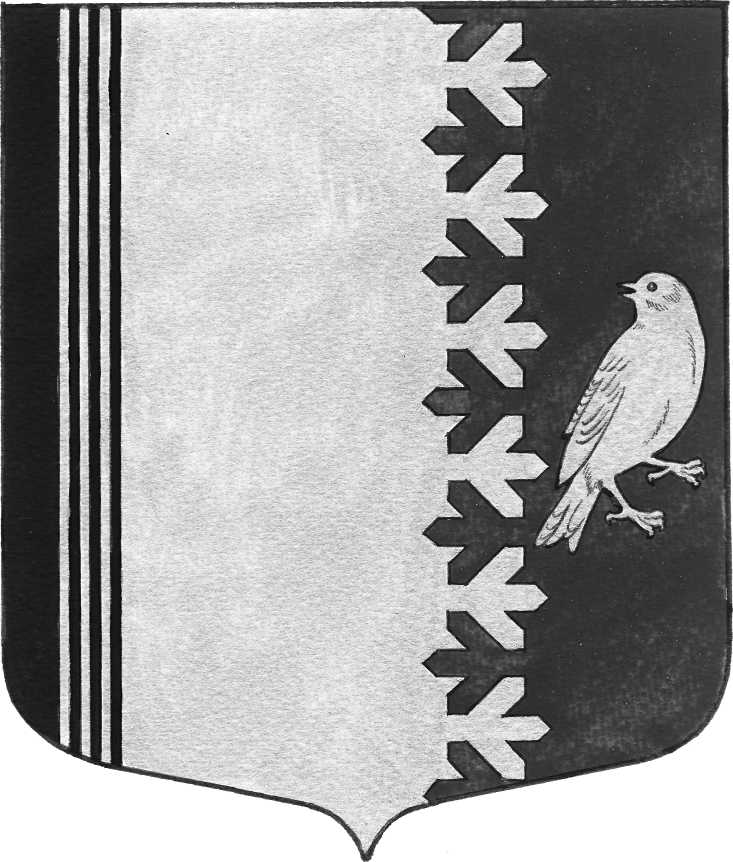 СОВЕТ ДЕПУТАТОВ   МУНИЦИПАЛЬНОГО  ОБРАЗОВАНИЯШУМСКОЕ  СЕЛЬСКОЕ ПОСЕЛЕНИЕКИРОВСКОГО МУНИЦИПАЛЬНОГО  РАЙОНАЛЕНИНГРАДСКОЙ  ОБЛАСТИ                                                 РЕШЕНИЕот 28 сентября 2018 года  №28Об отмене   Решения совета депутатов МО Шумское сельское поселение Кировского муниципального района Ленинградской области № 40 от 11 декабря  2015 года «Об утверждении перечня муниципального имущества, предназначенного для передачи во владение и (или) пользование субъектам малого и среднего предпринимательства»             В связи с приведением муниципальных актов в соответствие с действующим законодательством, Совет депутатов   муниципального  образования  Шумское  сельское  поселение решил:1. Решение Совета депутатов МО Шумское сельское поселение Кировского муниципального района Ленинградской области № 40 от 11 декабря  2015 года «Об утверждении перечня муниципального имущества, предназначенного для передачи во владение и (или) пользование субъектам малого и среднего предпринимательства» отменить.          2. Данное решение опубликовать  в установленном законом порядке.Глава муниципального  образования                                              В.Л.УльяновРазослано: дело -2, Кировская городская прокуратура